Application for a Teaching Post		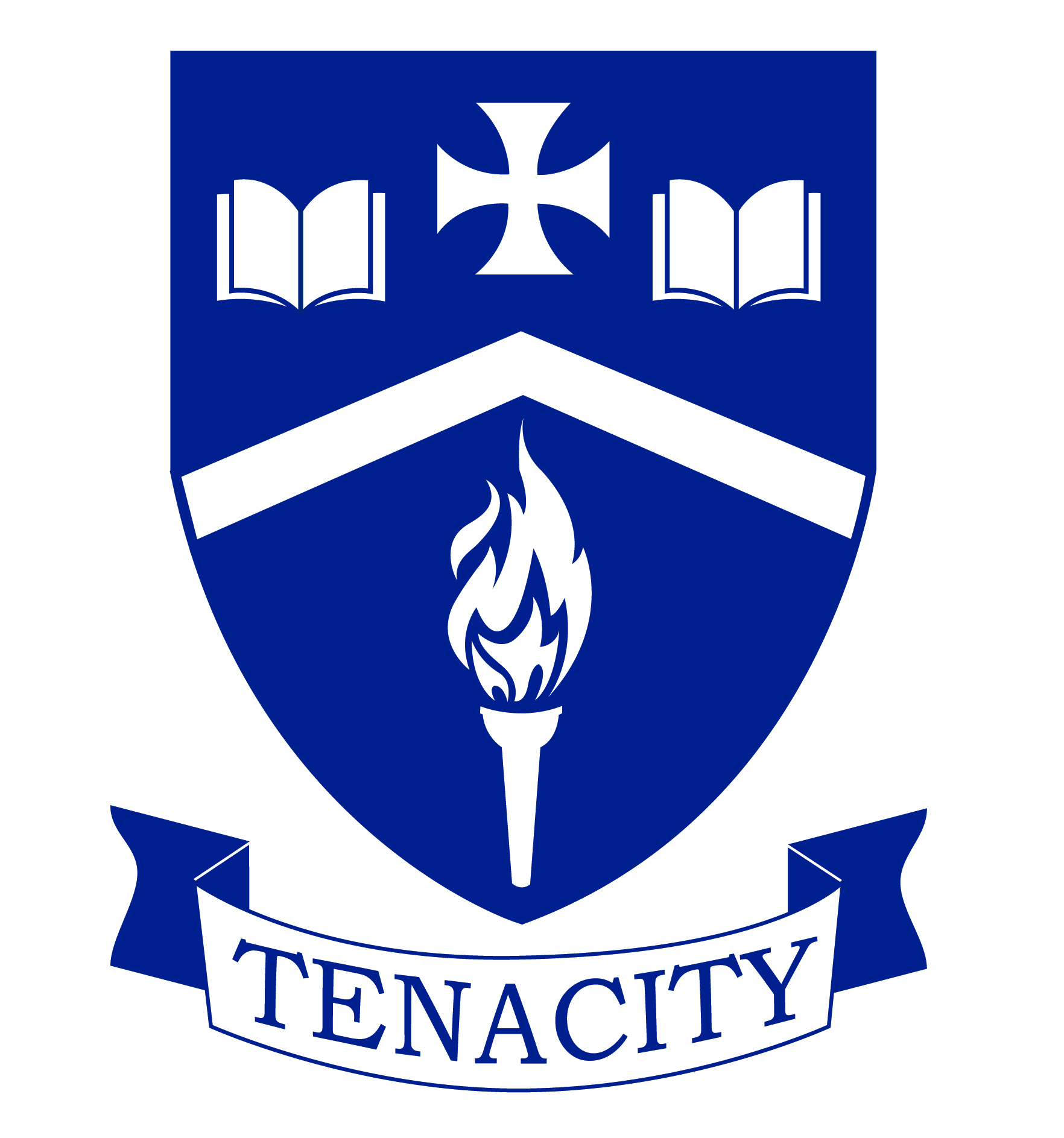 Churchdown SchoolData ProtectionWe collect your personal information to consider your suitability to work in the role for which you have applied for. We have a legal obligation to collect this information from you and to be able to meet our duties in the public interest of providing a safe and secure learning environment for our students.If you are successful with your application we will keep this application form as part of your staff file. This will be held securely in accordance with our staff privacy policy. A copy of the staff privacy policy is available from the school office and a copy will be given to all successful candidates before commencing employment with us.If your application is unsuccessful we will keep your details securely and for no longer than six months from the date of your application. Any electronic or paper copies of your personal information will then be securely destroyed. If you would like your details to be deleted before that date please contact our Human Resource Manager on ACE@churchdownschool.comPost Applied for:   Start Date:   Personal DetailsPersonal DetailsPersonal DetailsPersonal DetailsPersonal DetailsPersonal DetailsSurname Surname Surname Forenames Forenames Forenames TitleDate of BirthDate of BirthFormer NameFormer NameFormer NameAddress                                                                                                  Post CodeAddress                                                                                                  Post CodeAddress                                                                                                  Post CodeAddress                                                                                                  Post CodeAddress                                                                                                  Post CodeAddress                                                                                                  Post CodeE Mail                                                                                          E Mail                                                                                          E Mail                                                                                          E Mail                                                                                          E Mail                                                                                          E Mail                                                                                          Home TelHome TelDay TelDay TelDay TelMobile TelNational Insurance NumberNational Insurance NumberNational Insurance NumberNational Insurance NumberDFES NumberDFES NumberSecondary EducationSecondary EducationSecondary EducationSecondary EducationSecondary EducationSchool NameFromToExaminations TakenGradesHigher Education and TrainingHigher Education and TrainingHigher Education and TrainingHigher Education and TrainingHigher Education and TrainingHigher Education and TrainingUniversity or CollegeDatesDatesSubjects StudiedQualification and Degree ClassAward DateUniversity or CollegeFromToSubjects StudiedQualification and Degree ClassAward DateTeacher Training DetailsTeacher Training DetailsTeacher Training DetailsTeacher Training DetailsAge range you are qualified to teachAge range you are qualified to teachSubjects you are qualified to teachSubjects you are qualified to teachHave you passed your NQT Induction Year?Have you passed your NQT Induction Year?Have you passed the Numeracy Test?Have you passed the Literacy Test?Current Post Employment DetailsCurrent Post Employment DetailsCurrent Post Employment DetailsCurrent Post Employment DetailsCurrent Post Employment DetailsCurrent Post Employment DetailsCurrent Post Employment DetailsCurrent Post Employment DetailsSchool and LEAContractTypeSchoolTypeSubjects and  Taught Subjects and  Taught Subjects and  Taught Date ApptdMPointCurrent Post1     2     34     5     6Additional  PaymentsTeaching and Learning Responsibility Points Teaching and Learning Responsibility Points TLR  Payment£………….. TLR  Payment£………….. SEN1     or     2SEN1     or     2SEN1     or     2TheThresholdYear PassedYear PassedUpper Pay Spine Point1       2       3        Upper Pay Spine Point1       2       3        Upper Pay Spine Point1       2       3        Upper Pay Spine Point1       2       3        Upper Pay Spine Point1       2       3        Previous Posts or ITT PlacementsPrevious Posts or ITT PlacementsPrevious Posts or ITT PlacementsPrevious Posts or ITT PlacementsPrevious Posts or ITT PlacementsPrevious Posts or ITT PlacementsPrevious Posts or ITT PlacementsPrevious Posts or ITT PlacementsSchool and LEAContractTypeSchoolTypeSubjects and Age Range TaughtResponsibilityResponsibilityResponsibilityDates(From & To)Key In Service Training in the last Two YearsKey In Service Training in the last Two YearsKey In Service Training in the last Two YearsKey In Service Training in the last Two YearsKey In Service Training in the last Two YearsKey In Service Training in the last Two YearsCourse TitleDurationProviderContentYearQualificationsOther EmploymentOther EmploymentOther EmploymentEmployerNature of EmploymentDates (From and To)Personal Interests and SkillsPersonal Statement in Support of your ApplicationPlease make full use of this section. You may copy and paste a letter of application into this section or attach further information as necessary. Shortlisting will be conducted only on the basis of this application and no CVs will be accepted.  It therefore essential that all applicants, both external and internal, complete all sections of this application formPersonal Statement (continued)Rehabilitation of Offenders ActBecause of the nature of work for which you are applying , this post is exempt from the provision Of the Rehabilitation of Offenders (Exceptions) (Amendments) Order 1986.Applicantsare, therefore, not entitled to withhold information about convictions which for other purposes are “spent” under the Provisions of the Act and, in the event of employment such convictions could result in a dismissal or disciplinary action by the school. Any information given will be completely confidential and will be considered only in relation to any application for positions to which the Order applies. Criminal Records BureauAny applicant subsequently appointed to a post at Churchdown School will be subject to a check by the Criminal Records Bureau.  Have you been convicted of any criminal offence?            YES         NOIf you answer YES, please give details, place in a sealed envelope and attach to this form.Medical InformationMedical InformationMedical InformationMedical InformationMedical InformationMedical InformationAre you a registered Disabled Person?YesNoRegistration NumberRegistration NumberRegistration NumberHave you suffered form any medical condition which has affected (or might affect in the future) your performance as a member of staffYesNoIf Yes please give details on a separate sheetIf Yes please give details on a separate sheetIf Yes please give details on a separate sheetPlease give details of any absence through ill health over the past 12 monthsPlease give details of any absence through ill health over the past 12 monthsPlease give details of any absence through ill health over the past 12 monthsPlease give details of any absence through ill health over the past 12 monthsPlease give details of any absence through ill health over the past 12 monthsPlease give details of any absence through ill health over the past 12 monthsAre you related to any member of staff or Governor currently employed or serving at Churchdown School?Are you related to any member of staff or Governor currently employed or serving at Churchdown School?Are you related to any member of staff or Governor currently employed or serving at Churchdown School?Are you related to any member of staff or Governor currently employed or serving at Churchdown School?YesNoRefereesPlease give the name of two people to whom reference can be made. One referee should normally be your current Headteacher.  Relatives may not be given as referees.RefereesRefereesRefereesName12PositionAddressTelephoneFAXE MailDeclarationI declare that the information I have given on this form is correct and I understand that failure to complete the form fully and accurately could result in an incorrect assessment of salary and/or exclusion from shortlisting, or may, in the event of employment result in disciplinary action or dismissal.Signature:                                                                                          Date: